Технологическая карта организованной учебной деятельностиСтаршая  группаОбразовательная область:  «Здоровье»Раздел: ПлаваниеТема:  «Аквагимнастика – формирование правильной осанки»Цель: Формирование правильной осанки.Задачи: Продолжить тренировать навыки плавания - погружения, выдох в воду, скольжение, группировка в водеРазучить комплекс аквагимнастики для формирования правильной осанкиВоспитывать организованность, внимательность, смелостьПрививать любовь к занятиям по плаванию Развивающие и основные упражнения: Статика – напряжение мышц ног и брюшного пресса Ходьба, бег и прыжки в водеУпражнения на дыхание – погружение в воду с задержкой дыхания, погружение с выдохом. Основные – скольжение  (элемент «Стрелочка»), работа ног стилем кроль, элемент «Звездочка» Оздоровительные технологии – точечный массаж ступни, кистей («Дорожки здоровья», гимнастика по системе «Су – Джок»), комплекс аквагимнастики.Оборудование:  напольные коврики по количеству детей, массажеры, дорожки здоровья, массажные камушки, водные стульчики, пена для ванныБиллингвальный компонент: су – вода, жузу – плаватьВоспроизводить: задержку дыхания, выдохи в воду, скольжение на груди.                                                                                             Элементы  аквагимнастики для формирования правильной осанки.Понимать: правила выполнения упражнений, значение занятий плаванием и аквагимнастики.Применять: полученные навыки для здорового образа жизни.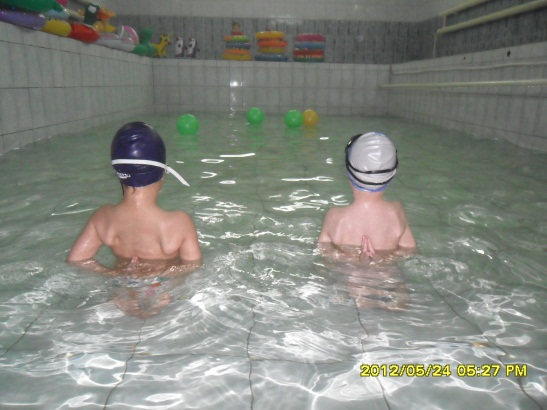 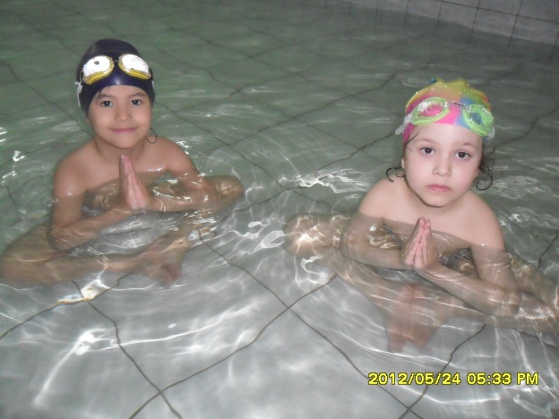 Этапы деятельностиДействия инструктораДозировкаДействия детейМотивационно-побудительныйПредлагает отправиться в бассейн, разучить комплекс аквагимнастики, для улучшения осанкиВ бассейне обращает внимание на дорожки здоровья, массажеры, массажные камушки в воде, предназначенные для точечного массажа ступни и кистей, по оздоровительной системе «Су – Джок» и профилактики плоскостопия, показывает атрибуты (водные стульчики) для тренировки работы ног стилем «кроль»1-2Мин.1-2минСлушают, задают вопросыРассматривают и обследуют «дорожкиздоровья», оборудование для занятия аквагимнастикой в бассейне Организационно-поисковый«На суше» : делаем статику на пресс ( сидя на бортике бассейна напрягаем  мышцы брюшного пресса и мышцы ног, носки  вытянуть вперед)3 под-ходаДети садятся на край бортика, ноги вытянуты вперед, упор на руки-статика до 15 секунд с задержкой дыхания, мышцы пресса и ног напряжены.«В воде» : вход прыжком в воду, команда окунуться в воду и двигаться по подводным массажным дорожкам в упоре лежа на руках, построение у бортикаКоманда: «Ходьба приставным шагом и построение у бортика»Команда: «Бег в различных направлениях, с гребковыми движениями рук»Команда: «Прыжки пружинкой спиной вперед с отталкиванием от воды»Команда: «Построение для восстановления  дыхания и упражнений на погружение и выдохи в воду»Команда: «Основные упражнения – «стрелочка», скольжение»Предлагает игру «Чья стрела дальше»Перестраивает детей, для тренировки  упражнений аквагимнастики. Практически демонстрирует элементы аквагимнастики.1.И.П. сидя на пятках, руки в замке за спиной, глубокий вдох – погружение в воду, выдох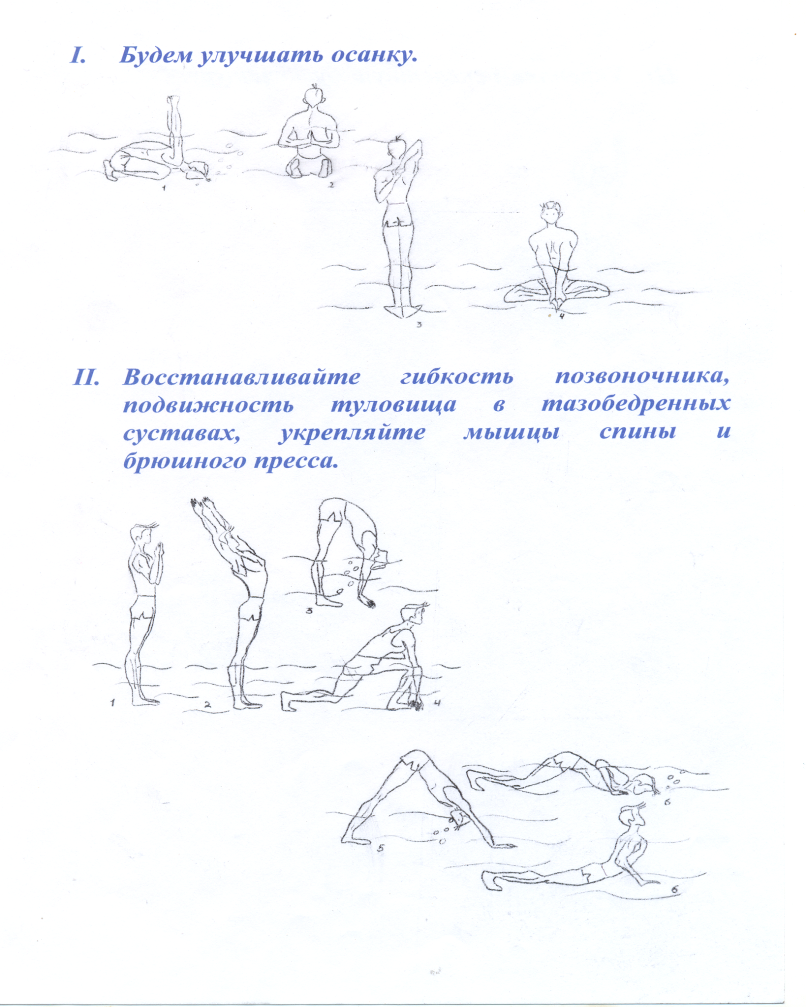 2.И.п. сидя на пятках, руки за спиной в положении «ладошка к ладошке», спина прямая, наклон, выдох в воду.3.И п. стоя в воде, спина прямая, руки в замке за спиной – одна рука снизу, другая сверху за головой.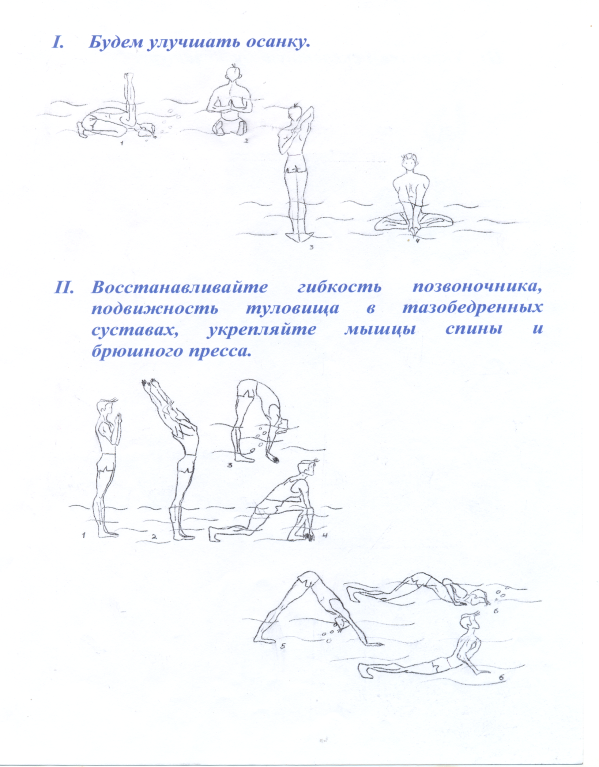 4.И.п. сидя на дне бассейна в позе «лотоса»5.И.п. стоя в воде, ноги вместе, руки подняты вверх.Вдох- наклон, выдох в воду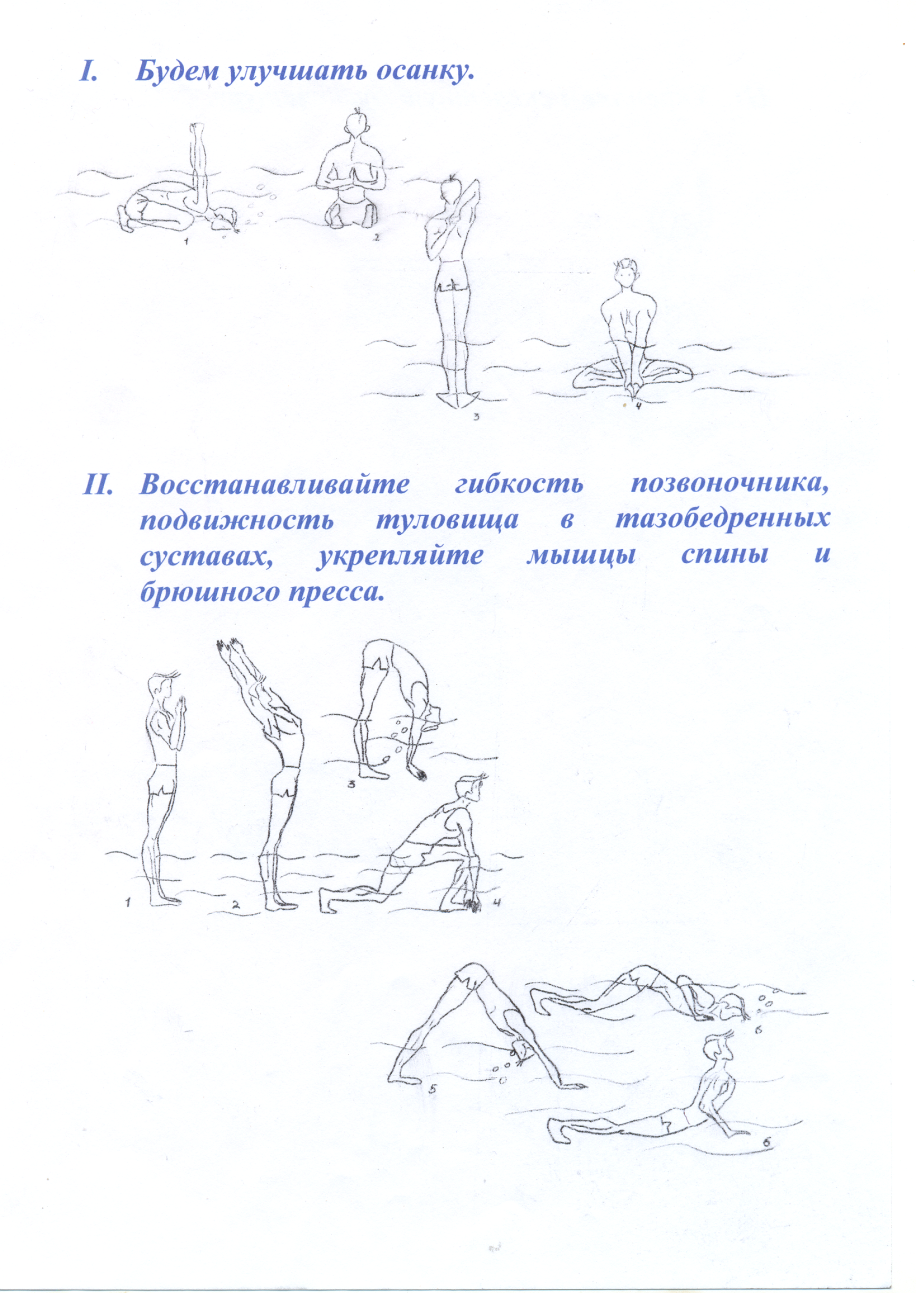 6.И.п. горизонтальное положение тела в воде, упор на руки.Выдох в воду – прогнуться вверх.7.И.п.Стоя в воде – восстановить  дыханиеПредлагает игру «На вулкане»: добовляет в воду детскую пену для ванн, разделив детей на две команды, предлагает активно двигаться, выполнять гребковые движения руками, работу ног стилем «кроль» в упоре руками на дно бассейна или на водные стульчики, прыжки, ныряние…..5мин.2-3мин.  5мин.  1-2мин.10мин.3-5 подходов3-5 подходов3-5 подходов3-5 подходов3-5 подходов2          мин. - Опустившись и окунувшись в воду, дети двигаются друг за другом по периметру бассейна, ноги вытянуты, руки передвигаются по подводным массажерам, и строятся у бортика- Взявшись за руки , дети, приставными шагами передвигаются по периметру бассейна и построение в исходное положение- Бегают, по свистку строятся в одну шеренгу у бортика- По периметру бассейна, пружинят спиной вперед, отталкиваясь руками от воды, преодолевая сопротивление воды.-  Восстанавливают дыхание - поднимают руки вверх, глубокий вдох и выдох. Становятся друг за другом, руки в стороны, ноги по ширине плеч. По свистку погружаются и делают полный выдох в воду-1.вправо,2.влево,3.прямо и восстанавливают дыхание.   - По свистку, дети приседают в воду, руки вытянуты вперед, «ладошка на ладошке», наклоняются, голова между рук и отталкиваются ногой от бортика бассейна, задерживают дыхание и скользят от бортика к бортику.- Выполняют скольжение – чья стрела дальше, чья стрела тоньше, чья стрела быстрее. Восстанавливают дыхание- Дети занимают исходное положение и выполняют комплекс аквагимнастики для укрепления мышц спины, брюшного пресса – формирование правильной осанки.- Выполняют активные движения в воде по свистку инструктора. Выигрывает команда, «вулкан» которой , оказался самый пенный и активныйРефлексивно - корригирующийВосстанавливает дыхание  вместе с детьми, складывает атрибуты.Предлагает детям расположиться по подводным массажным дорожкам, коврикам – отдых, релаксацияЗадает вопросы детям : что и для чего делали, что получилось, что понравилось и не понравилось…?Предлагает принять душ и саунуЖелает здоровья !3-5 мин.- Отдыхают и отвечают на вопросы- Ополаскиваются в душе, располагаются в сауне- Выходят из сауны, ополаскиваются в душе, принимают фиточай, вытираются полотенцем, одевают халаты.